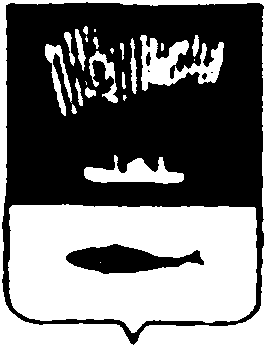 АДМИНИСТРАЦИЯ  ГОРОДА  МУРМАНСКАП О С Т А Н О В Л Е Н И Е25.09.2017                                                                                                          № 3110Об утверждении состава конкурсной комиссии по проведению конкурса на право заключения договора на установку и эксплуатацию рекламной конструкции на земельном участке, здании или ином недвижимом имуществе, находящемся в муниципальной собственности города Мурманска, и на земельном участке, государственная собственность на который не разграничена В соответствии с постановлением администрации города Мурманска от 31.08.2017 № 2857 «Об утверждении Положения о проведении конкурса на право заключения договора на установку и эксплуатацию рекламной конструкции на земельном участке, здании или ином недвижимом имуществе, находящемся в муниципальной собственности города Мурманска, и на земельном участке, государственная собственность на который не разграничена» п о с т а н о в л я ю: 1. Утвердить состав конкурсной комиссии по проведению конкурса на право заключения договора на установку и эксплуатацию рекламной конструкции на земельном участке, здании или ином недвижимом имуществе, находящемся в муниципальной собственности города Мурманска, и на земельном участке, государственная собственность на который не разграничена, согласно приложению к настоящему постановлению.2. Отделу информационно-технического обеспечения и защиты информации администрации города Мурманска (Кузьмин А.Н.) разместить настоящее постановление с приложением на официальном сайте администрации города Мурманска в сети Интернет.3. Редакции газеты «Вечерний Мурманск» (Хабаров В.А.) опубликовать настоящее постановление с приложением. 4. Настоящее постановление вступает в силу со дня подписания. 5. Контроль за выполнением настоящего постановления возложить на  заместителя главы администрации города Мурманска Мирошникову М.А. Глава администрациигорода Мурманска						                                     А.И. Сысоев                                                                                                Приложениек постановлению администрации                                                                         города Мурманска                                                                         от 25.09.2017 № 3110Состав конкурсной комиссии по проведению конкурса на право заключения договора на установку и эксплуатацию рекламной конструкции на земельном участке, здании или ином недвижимом имуществе, находящемся в муниципальной собственности города Мурманска, и на земельном участке, государственная собственность на который не разграниченаИзотов Андрей Владимирович Зюзина Юлия Виталиевна Светличная Виктория НиколаевнаЧлены конкурсной комиссии:Арсентьева Светлана ЮрьевнаБублева Ирина Олеговна Пигарева Юлия Николаевна Вечеркина СветланаЗигфридовнаКорявко ИгорьБорисовичЛяменкова ВераВладимировнаМачина НинаАнатольевна Подоляко Дмитрий           СергеевичХабаров Виктор Алексеевич Определить, что при невозможности участия в работе членов конкурсной комиссии производится замена:Арсентьевой Светланы Юрьевны Бублевой ИриныОлеговны Вечеркиной  Светланы Зигфридовны Корявко Игоря   		БорисовичаЛяменковой ВерыВладимировныМачиной НиныАнатольевны Пигаревой Юлии Николаевны Подоляко ДмитрияСергеевичаХабарова Виктора Алексеевича ______